From: alert@neighbourhoodalert.co.uk <alert@neighbourhoodalert.co.uk>
Sent: 07 June 2019 13:29
To: colnepc@hotmail.co.uk
Subject: Weekly Policing Update - Somersham District 07/06/2019 13:29:16 [273095] Good Afternoon, Somersham District Members –


There is one item to mention in our summary of offences and incidents affecting your community this week, reported to police during the period 31st May to 6th June:

 
Broughton – Thieves broke into a shed in the garden of a house in Broughton at some time between Saturday 1st and Thursday 6th June and stole several items of garden machinery including a ride-on lawn mower, a chain-saw, a strimmer and a hedge-trimmer, whilst the owner was absent. (Ref 35/39241/19)
 
   
 
To see details of Policing Summaries for neighbouring areas, please click on the following link and scroll down the page to select areas of interest:

https://www.ecops.org.uk/alert_archive


Please be aware that these reports do not contain all details of all reported crime. We do not publish details of domestic related offences or anything which may put a person at risk if information regarding the crime was made public.

 
As always, if you have information relating to any offence, or are concerned about any suspicious activities, please contact police by using any of these methods:

  the '101' non-emergency telephone number;
 the on-line web-chat tool on the new Cambridgeshire Constabulary web-site - click on the green icon;
 Alternatively, you can use 'Crimestoppers' to make a report anonymously by calling 0800 555 111 or by using their on-line contact form.
In an emergency, or if you witness a crime in progress, always use '999'.


Best Wishes,

Chris Shaw, PSV

St Ives Police Station 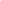 Message Sent By
Chris Shaw (Police, PSV - Online Communities, Huntingdonshire - St Ives)